РАСЦЕНКИна размещение рекламы с 01.01.2014 г.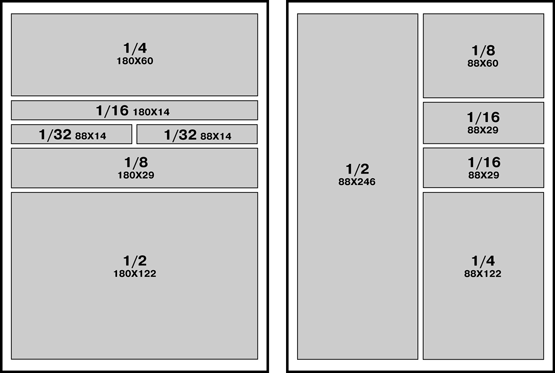 Стоимость размещения рекламных модулей* *В расценки не входит стоимость изготовления рекламных макетов. Условия изготовления макетов оговариваются индивидуально, в соответствии с пожеланиями заказчика.Аудитория журнала охватывает 100% организаций-членов СРО атомной отрасли, среди которых ключевые строительные, проектные и изыскательские компании, выполняющие работы на объектах Госкорпорации «Росатом»Формат (мм.)РазмерЦена, руб.Разворот360х49275 0001-я обложка180х24660 0001 полоса180х24655 000½ полосы180х122 (88х246)40 000¼ полосы180х60 (88х122)30 0001/8 полосы180х29 (88х60)22 0001/16 полосы180х14 (88х29)15 0001/32 полосы88х1410 000